Oudervereniging KBS St. Jan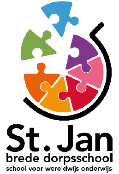 Schoolpad 44909 AW  OOSTEINDTel. 0162-453114Website: 	www.stjanoosteind.nl__________________________________________________________________Oosteind, 19 november 2020Beste ouders,Onze school kent een actieve oudervereniging. Doel van deze oudervereniging is de schakel te zijn tussen de ouders, leerkrachten, directie en kinderen. De oudervereniging werkt met ouderteams.Het onderwijs aan kinderen op de basisschool is in Nederland in principe gratis. Basisscholen mogen aan de ouders wel een vrijwillige financiële bijdrage vragen voor extra voorzieningen en activiteiten. Onze school gebruikt de ouderbijdragen voor activiteiten als een herfstwandeling, sinterklaasviering, kerstviering, carnavalsviering, sportdag, cultuur- en kinderboekenweek, schoolreis, schooldag en musical- en ouders bedankavond. Bovenstaande activiteiten behoren niet tot het gewone lesprogramma en uw bijdrage is dus onmisbaar om dit alles te realiseren.De oudervereniging KBS St. Jan vraagt hiervoor een jaarlijkse bijdrage. De jaarlijkse bijdrage voor schooljaar 2020/2021 is € 22,00 per kind. Voor kinderen die slechts een gedeelte van het schooljaar aanwezig zijn, geldt dat zij een evenredig deel betalen. Hiervoor berekenen we € 2,20 per maand omdat het schooljaar uit 10 maanden bestaat. De maanden juli en augustus worden gezien als vakantiemaanden. Mocht u de ouderbijdrage niet kunnen betalen dan horen wij dat graag van u zodat we gezamenlijk naar een oplossing kunnen zoeken.Wij verzoeken u vriendelijk het verschuldigde bedrag voor 15 december 2020 over te maken op   bankrekeningnummer NL18RABO 012.37.56.502 t.n.v. Oudervereniging KBS St. Jan te Oosteind. Vermeldt u er wel de naam van uw kind / kinderen bij ten einde vergissingen te voorkomen. Voor een eventuele schoolreis kan een extra bijdrage worden gevraagd. De kosten van het schoolkamp van groep 7/8 worden niet uit de ouderbijdragen betaald. Hiervoor zal aan de ouders van de groep 7/8 kinderen worden verzocht een eenmalige bijdrage te betalen. Donaties en sponsoring in de vorm van materialen zijn altijd bijzonder welkom, waardoor wij de kosten laag kunnen houden.Mocht u nog vragen hebben of aanvullende informatie wensen, neemt u dan contact op met het bestuur van de Oudervereniging bestaande uit Sandra Goossens, Angela van Loon, Carla den Ronden, Katja Polko, Anika Arendonk.Met vriendelijke groet,Oudervereniging KBS St. Jan